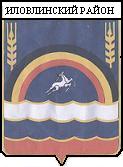 П О С Т А Н О В Л Е Н И ЕАДМИНИСТРАЦИИ ИЛОВЛИНСКОГО МУНИЦИПАЛЬНОГО РАЙОНА ВОЛГОГРАДСКОЙ ОБЛАСТИот 23.08.2012 г.         № 904    Об утверждении административного регламента администрации Иловлинского муниципального района по исполнению муниципальной функции «Предупреждение и ликвидация последствий чрезвычайных ситуаций на территории Иловлинского муниципального района»	        В целях реализации положений постановления Правительства Российской Федерации от 16 мая 2011 г. № 373 «О разработке и утверждения административных регламентов исполнения государственных функций и административных регламентов предоставления  государственных услуг», а также  постановления Администрации Волгоградской области от 10 октября 2011г. № 592-п «О разработке и утверждении административных регламентов исполнения государственных функций» администрация Иловлинского муниципального района   п о с т а н о в л я е т:1.Утвердить  административный регламент по исполнению муниципальной функции  «Предупреждение и ликвидация последствий чрезвычайных ситуаций на территории Иловлинского муниципального района». 2. Административный  регламент  по предоставлению  муниципальной функции   «Предупреждение и ликвидация последствий чрезвычайных ситуаций на территории Иловлинского муниципального района»разместить  в региональном реестре государственных и муниципальных услуг (функций) Волгоградской области. 3. Постановление вступает в силу с момента его подписания и подлежит  обнародованию. 4. Контроль за исполнением данного постановления возложить на заместителя администрации Иловлинского муниципального района Н.А. Казьмина.Глава  Иловлинского муниципального района                                                           И.С.Гель                                                                      УТВЕРЖДЕН		                                         постановлением администрации                                                              Иловлинского муниципального                                                             района от 23.08.2012 г. № 904                                                       (в редакции изм.пост.№ 1316 от 30.11.2012г.,                                                                                           пост.460 от 12.04.2013г.)АДМИНИСТРАТИВНЫЙ РЕГЛАМЕНТИловлинского муниципального района Волгоградской области по исполнению муниципальной  функции «Предупреждение и ликвидация последствий чрезвычайных  ситуации на территории  Иловлинского  муниципального района»Общие положения1.1. Наименование муниципальной функции1.1.1.Муниципальная функция «Предупреждение и ликвидация последствий чрезвычайных  ситуации на территории  Иловлинского  муниципального района» Предупреждение чрезвычайных ситуаций - это комплекс мероприятий, проводимых заблаговременно и направленных на максимально возможное уменьшение риска возникновения чрезвычайных ситуаций, а также на сохранение здоровья людей, снижение размеров ущерба окружающей среде и материальных потерь в случае их возникновения.Ликвидация чрезвычайных ситуаций - это аварийно-спасательные и другие неотложные работы, проводимые при возникновении чрезвычайных ситуаций и направленные на спасение жизни и сохранение здоровья людей, снижение размеров ущерба окружающей среде и материальных потерь, а также на локализацию зон чрезвычайных ситуаций, прекращение действия характерных для них опасных факторов.1.1.2.Административный регламент исполнения муниципальной функции по предупреждению и ликвидации последствий чрезвычайных  ситуации на территории  Иловлинского  муниципального района ( далее – административный регламент) разработан в целях повышения качества исполнения  муниципальной функции и полномочий по участию в предупреждении и ликвидации последствий чрезвычайных  ситуации на территории  Иловлинского  муниципального района в процессе деятельности  отдела мобилизационной подготовки и делам гражданской обороны и чрезвычайных ситуаций (далее - Отдел), и определяет порядок, сроки и последовательность действий (административных процедур)  Администрации Иловлинского муниципального района (далее – Администрация) при  исполнении муниципальной функции.1.2.Наименование органа местного самоуправления, исполняющего муниципальную функцию  1.2.1. Исполнение муниципальной  функции осуществляет Отдел совместно с коллегиальным органом - комиссией по предупреждению и ликвидации чрезвычайных ситуаций (далее  КЧС И ПБ района).	1.2.2. В процессе предоставления муниципальной функции  Отдел взаимодействует с:органами государственной власти;органами местного самоуправления;организациями всех форм собственности и ведомственной подчиненности.1.3.  Перечень нормативных правовых актов, регулирующих  исполнение муниципальной функции    Отношения, возникающие в связи с исполнением муниципальной функции, регулируются следующими нормативными правовыми актами:-Федеральным законом от 21.12.1994  № 68-ФЗ « О защите населения и территорий от чрезвычайных ситуаций природного и техногенного характера»;-Федеральным законом от 06.10.2003 № 131-ФЗ « Об общих принципах организации местного самоуправления в Российской Федерации»;- Постановлением Правительства Российской Федерации от 30 декабря 2003 года № 794 «О единой государственной системе предупреждения и ликвидации чрезвычайных ситуаций»;- Положением об отделе мобилизационной подготовки и делам гражданской обороны и чрезвычайных ситуаций администрации Иловлинского муниципального района;- Уставом Иловлинского муниципального района;- Нормативными, методическими документами ГУ МЧС России по Волгоградской области по вопросам предупреждения и ликвидации чрезвычайных ситуаций природного и техногенного характера.1.4. Результат исполнения муниципальной функцииРезультатом исполнения муниципальной функции являются:Разработка документов планирования мероприятий по предупреждению и ликвидации чрезвычайных ситуаций на уровне администрации района, органов местного самоуправления поселений и организаций;Ежегодное уточнение документов планирования мероприятий по предупреждению и ликвидации чрезвычайных ситуаций на уровне администрации района, органов местного самоуправления поселений и организаций;Создание достаточных резервов финансовых и материальных ресурсов для ликвидации чрезвычайных ситуаций;Своевременное информирование и оповещение об угрозах и возникновении ЧС;Проведение мероприятий аварийно-спасательных и других неотложных работ по ликвидации возникающих чрезвычайных ситуаций в кратчайшие сроки, позволяющих минимизировать угрозу жизни и здоровью населения, снижение материального ущерба.2.Требования к порядку исполнения муниципальной функции2.1. Требования к порядку информирования о правилах исполнения муниципальной функции2.1.1. Место нахождения Отдела - 403071, Волгоградская  область, р.п. Иловля, ул. Буденного д.47, 2.1.2. График работы Отдела:
понедельник – пятница с 8.00 до 17.00; перерыв с 12.00 до 13.00;
суббота, воскресенье - выходные дни. Приемные дни Отдела: вторник  с 8.00 до  17.00;           2.1.3. Телефоны Отдела, организующего исполнение муниципальной функции:  тел. 8(844 67)5-19-40, 8(8442)30-61-50;           2.1.4.  Адрес официального сайта Администрации  в сети Интернет –www.ilovadmin.ru;электронный адрес Администрации Иловлинского муниципального района-  www.ra_ilov@volganet.ru;электронный адрес Отдела -  gochsЭтот e-mail адрес защищен от спам-ботов, для его просмотра у Вас должен быть включен Javascript @ilovadmin.ru. Также информация о месте нахождения, графике работы, телефонах, сайтах Отдела, порядке исполнения муниципальной функции размещается в федеральной государственной информационной системе "Портал государственных и муниципальных услуг (функций)" (www.gosuslugi.ru) (далее – Портал).На информационных стендах в помещении Администрации располагаются:- нормативно-правовые акты по исполнению муниципальной функции;- информация о месте нахождения исполнителя муниципальной функции, адресах, телефонах, должностных лицах, ответственных за исполнение муниципальной функции;- порядок получения информации заявителями по вопросам исполнения муниципальной функции.2.1.5.  Порядок получения информации:Прием граждан ведется в порядке очереди при личном обращении должностным лицом Отдела, без предварительной записи.          Информация по исполнению муниципальной функции представляется:- по телефону;- по письменным обращениям;- при личном обращении граждан.- по электронной почте.2.2. Срок исполнения муниципальной функции       Функция осуществляется в мирное время в виде планирования мероприятий предупреждения и ликвидации чрезвычайных ситуаций (далее- ЧС)  природного и техногенного характера, создание финансового резерва и запасов материальных средства в целях ликвидации последствий ЧС в кратчайшие сроки.       Функция осуществляется в форме практического выполнения запланированных мероприятий, в сроки,  установленные календарным планом мероприятий при угрозе и возникновении характерных для территории района ЧС природного и техногенного характера.3. Состав, последовательность и сроки выполнения административных процедур (действий), требования к порядку их выполнения, в том числе особенности выполнения административных процедур (действий) в электронной форме             3.1. Перечень административных процедурИсполнение муниципальной функции предусматривает выполнение следующих административных процедур:- разработка и реализация нормативно-правовых актов (далее –НПА) и целевых программ по обеспечению защиты населения и территорий от чрезвычайных ситуаций, в том числе по обеспечению безопасности людей на водных объектах;        - проведение анализа возможной обстановки, на подведомственной территории, которая может сложиться в результате характерных для данной территории чрезвычайных ситуаций и характер последствий;- разработка документов планирования мероприятий по предупреждению и ликвидации чрезвычайных ситуаций на уровне района;- ежегодное уточнение документов планирования мероприятий по предупреждению и ликвидации чрезвычайных ситуаций на уровне администрации района, органов местного самоуправления поселений и организаций;- создание достаточных резервов финансовых и материальных ресурсов для ликвидации чрезвычайных ситуаций;- сбор, обработка, обмен и выдача информации в области защиты населения и территорий от чрезвычайных ситуаций;- подготовка населения к действиям в чрезвычайных ситуациях, в том числе организация разъяснительной и профилактической работы среди населения в целях предупреждения возникновения чрезвычайных ситуаций на водных объектах;- организация проведения мероприятий аварийно-спасательных и других неотложных работ по ликвидации возникающих чрезвычайных ситуаций в кратчайшие сроки, позволяющих минимизировать угрозу жизни и здоровью населения, снижение материального ущерба.3.2. Разработка и реализация нормативно-правовых актов  и целевых программ по обеспечению защиты населения и территорий от чрезвычайных ситуаций, в том числе по обеспечению безопасности людей на водных объектах 3.2.1. Основанием для начала административной процедуры является требования Федерального закона «О защите населения и территорий от чрезвычайных ситуаций природного и техногенного характера», Постановления Правительства Российской Федерации от 30 декабря 2003 года № 794 «О единой государственной системе предупреждения и ликвидации чрезвычайных ситуаций» и другие руководящие документы и методические рекомендации МЧС России в части касающейся.3.2.2. Ответственным лицом за выполнение административной процедуры является руководитель Отдела.3.2.3. Разработка НПА и целевых программ в области предупреждения и ликвидации ЧС осуществляется  в соответствии с действующим законодательством и на основе методических рекомендаций по выполнению муниципальной функции. Сроки реализации НПА и целевых программ предусматривают последовательное, долгосрочное и полное наращивание сил и средств в целях предупреждения и ликвидации характерных для данной территории ЧС, а также реализацию возложенных полномочий в области защиты населения и территории от ЧС.3.2.4. Для реализации принятых НПА и целевых программ в интересах защиты населения и территорий от ЧС, на основе заявок  Отдела ежегодно при планировании средств расходной части бюджета, предусматриваются затраты на реализацию соответствующих программных документов. 	3.2.5. Результатом исполнения административной процедуры являются своевременная разработка и принятие НПА и целевых программ, предусматривающих порядок, сроки и средства на реализацию полномочий в области защиты населения и территорий от ЧС, в том числе и на водных объектах.3.3. Проведение анализа возможной обстановки, на подведомственной территории, которая может сложиться в результате характерных для данной территории чрезвычайных ситуаций и характер последствий3.3.1. Основанием для начала административной процедуры является Федеральный закон в области защиты населения и территорий от ЧС, а также требования других руководящих документов предусматривающих планирование превентивных мер на случай возникновения характерных для данной территории ЧС.3.3.2. Ответственным лицом за выполнение административной процедуры является руководитель Отдела.3.3.3. Анализ возможной обстановки и характер последствий разрабатывается на основе периодических и характерных негативных явлений природы, а также наличия угроз техногенного характера.Сроки выполнения данной административной процедуры ежегодно в плановом порядке, и при значительном изменения обстановки проведение анализа осуществляется незамедлительно.3.3.4. Результатом исполнения административной процедуры являются отражение полной обстановки на территории района при различных сценариях и вариантах развития событий на территории района.3.4. Разработка документов планирования мероприятий по предупреждению и ликвидации чрезвычайных ситуаций на уровне района3.4.1. Основанием для исполнения административной процедуры является случаи, перечисленные в п. 3.3.1.3.4.2. Ответственным за исполнение процедуры является руководитель Отдела.3.4.3. Переработка планов действий по предупреждению и ликвидации ЧС природного и техногенного характера на территории Иловлинского муниципального района (далее - план ЧС) проводится с периодичностью 1 раз в 5 лет.В масштабе района руководитель Отдела проводит инструктивное (методическое) занятие по порядку переработки планов органов местного самоуправления и организаций, на основе соответствующего порядка в случае централизованной переработки доведенной ранее МЧС России.3.4.4. Отрабатывается текстовая часть плана с временными показателями мероприятий, а также приложения, предусмотренные методическими рекомендациями, для каждого уровня органов управления и организаций.3.4.5. Отрабатываются необходимые приложения (расчеты, схемы, планы) на каратах и схемах территории, а также в текстовом виде по установленной МЧС России форме.3.4.6. Планы проходят в установленные (старшим начальником) сроки процедуру согласования с соответствующими должностными лицами (предусмотрено методическими рекомендациями МЧС России).3.4.7. Планы утверждаются руководителем Иловлинского муниципального района.  3.4.8. Аналогично разрабатываются Планы и приложения к ним на уровне организаций расположенных на территории района. При этом планы организаций утверждаются руководителями организаций, а  согласование этих планов проводится руководителем Отдела.  3.4.9. Основанием для приостановления исполнения  функции является прекращение исполнения органом местного самоуправления полномочий в случае вступления в силу Федерального закона, Закона Волгоградской области, в связи с которыми осуществление муниципальных полномочий становится невозможным.3.4.10. Результатом выполнения административных действий является отработанный, утвержденный и согласованный план ЧС на уровне администрации района. В планы поселений и организаций района доводятся исходные данные и выписки из районного плана ЧС в части касающейся.3.5. Ежегодное уточнение документов планирования мероприятий по предупреждению и ликвидации чрезвычайных ситуаций на уровне администрации района, органов местного самоуправления поселений и организаций3.5.1. Основанием для начала административной процедуры является необходимость периодической актуализации данных и спланированных мероприятий в планах ЧС,  в связи естественными изменениями наличия и возможностей органов управления, сил и средств, привлекаемых для решения задач по ликвидации ЧС.3.5.2. Ответственным лицом за выполнение административной процедуры является начальник Отдела.3.5.3. Проведение ежегодного уточнения планов ЧС планируется в начале каждого календарного года, как правило, на февраль месяц. Плановые сроки доводятся до всех хозяйствующих субъектов в форме выписки из плана основных мероприятий Иловлинского муниципального района в области гражданской обороны, предупреждения и ликвидации чрезвычайных ситуаций, обеспечения пожарной безопасности и безопасности людей на водных объектах на соответствующий год.3.5.4. На дату проведения уточнения планов ЧС должностные лица,  уполномоченные на решение задач в области гражданской обороны,  приглашаются с планами в Отдел. В ходе уточнения, под руководством начальника Отдела, происходит обмен информации в письменном и устном виде,  вносятся во все документы планов ЧС изменения, произошедшие за истекший период.  3.5.5. В соответствующих уточненных планах ЧС ставится отметка о проведении уточнения и предложения по устранению недостатков (при наличии таковых).3.5.6. Основанием для приостановления исполнения муниципальной функции является прекращение исполнения органом местного самоуправления данных полномочий в случае вступления в силу Федерального закона, Закона Волгоградской области, в связи с которыми осуществление  полномочий становится невозможным.3.5.7. Результатом исполнения административной процедуры являются актуальные сведения и данные в планах ЧС, с учетом требований руководящих документов, позволяющие последовательно и в полном объеме провести комплекс мероприятий на соответствующих территориях и объектах по защите населения и территорий от возникновения чрезвычайных ситуаций природного и техногенного характера.3.6. Создание достаточных резервов финансовых и материальных ресурсов для ликвидации чрезвычайных ситуаций3.6.1. Основанием для исполнения административной процедуры является необходимость оперативного привлечения финансовых и материальных средств для ликвидации чрезвычайных ситуаций. 3.6.2. Ответственным за исполнение процедуры является руководитель Отдела и руководители объектов экономики районного звена РСЧС.3.6.3.  Резерв финансовых средств ежегодно предусматривается в расходной части бюджета в целях и в соответствии с правилами выделения средств резервного фонда в администрации района.3.6.4. Резерв материальных средств создается, накапливается и обновляется на всех уровнях участия в предупреждении и ликвидации ЧС (администрация района, органов местного самоуправления поселений и организаций).3.6.5. Основанием для приостановления исполнения  функции является прекращение исполнения органом местного самоуправления  полномочий в случае вступления в силу Федерального закона, Закона Волгоградской области, в связи с которыми осуществление  данных полномочий становится невозможным.3.6.6. Создание материальных ресурсов на уровне администрации района, органов местного самоуправления  поселений и организаций, в таком количестве и объеме, которые обеспечили экстренное проведение спасательных и аварийно-восстановительных работ, в кратчайшие сроки, с минимальным материальным ущербом и без вреда здоровью населения района.3.7. Сбор, обработка, обмен и выдача информации в области защиты населения и территорий от чрезвычайных ситуаций3.7.1. Основанием для исполнения административной процедуры является регламент сбора и обмена информацией в области ЧС в целях разработки, уточнения, корректировки планов ЧС и максимальной защиты населения.3.7.2. Ответственным за исполнение процедуры является руководитель Отдела и единая дежурно-диспетчерская служба Иловлинского муниципального района (далее – ЕДДС).3.7.3.  Периодичность и сроки представления информации предусматривают своевременное предупреждение об опасностях и угрозах населению на соответствующей территории.Ответственными за представление информации до населения и до руководителей органов местного самоуправления поселений и объектов экономики являются должностные лица, осуществляющие их сбор и обработку в Отделе и в ЕДДС. Сроки согласно табеля срочных донесений, установленных МЧС России.3.7.4. Результатом выполнения административной процедуры является своевременное информирование населения и должностных лиц об имеющихся угрозах и опасностях.3.8. Подготовка населения к действиям в чрезвычайных ситуациях, в том числе организация разъяснительной и профилактической работы среди населения в целях предупреждения возникновения чрезвычайных ситуаций на водных объектах.3.8.1. Основанием для начала административной процедуры является необходимость доведения до населения правил поведения и порядка действий при угрозе и возникновении ЧС природного и техногенного характера, актуальных для данной территории и местности.3.8.2. Ответственным лицом за выполнение административной процедуры является должностное лицо Отдела, ответственное за проведение пропагандистской работы в области ГО ЧС, и ведущий учет обучения населения за район.3.8.3. Результатом выполнения административной процедуры является регулярное опубликование статей и памяток профилактического характера в области предупреждения и ликвидации ЧС. Своевременное доведение прогнозов, штормовых предупреждений и перечней превентивных мер при каждой угрозе до соответствующей категории населения и должностных лиц, всеми имеющимися способами и средствами. 3.9. Организация проведения мероприятий аварийно-спасательных и других неотложных работ по ликвидации возникающих чрезвычайных ситуаций в кратчайшие сроки, позволяющих минимизировать угрозу жизни и здоровью населения, снижение материального ущерба3.9.1. Основанием для начала административной процедуры является  возникновение на территории района обстановки классифицирующейся как чрезвычайная ситуация локального, муниципального и межмуниципального характера.3.9.2. Ответственным лицом за выполнение административной процедуры является руководитель Отдела, председатель комиссии КЧС и ПБ района, руководители объектов на местах и ЕДДС района в круглосуточном режиме, ДДС органов экстренного реагирования постоянной готовности.3.9.3. С получением информации о происшествии, ДТП, аварии на сетях и т.п., а также с введением режима чрезвычайной ситуации Отдел непосредственно или через дежурного диспетчера ЕДДС  района организует привлечение соответствующих сил и средств районного звена РСЧС для ликвидации последствий ЧС и на выполнение аварийно-спасательных и других неотложных работ в зоне ЧС (в районе происшествия).3.9.4. При проведении аварийно-спасательных и других неотложных работ ведется учет привлекающихся сил (людей, техники, спецсредств), объем выполненных работ, объем затраченных финансовых и материальных средств, количество спасенных и др. необходимых сведения. 3.9.5. Основанием для приостановления исполнения муниципальной функции является прекращение исполнения органом местного самоуправления  полномочий в случае вступления в силу Федерального закона, Закона Волгоградской области, в связи с которыми осуществление данных полномочий становится невозможным.3.9.6. Результатом исполнения административной процедуры является ликвидация чрезвычайных ситуаций в кратчайшие сроки, с минимальной угрозой жизни и здоровью населения, наименьшим материальным ущербом.4. Порядок и формы контроля, за исполнением муниципальной функции4.1. Текущий контроль, за соблюдением последовательности действий по исполнению муниципальной функции, определенных настоящим Административным  регламентом, и принятием решений специалистами осуществляется руководителем Отдела, ответственными за исполнение муниципальной функции.4.2. Руководитель и   специалисты Отдела, председатель КЧС И ПБ, ответственные за  исполнение муниципальной функции несут персональную ответственность за сроки и порядок исполнения каждой административной процедуры, указанной в настоящем Административном регламенте.4.3. Заявители могут контролировать исполнение муниципальной функции путем получения информации о ней по телефону, по письменным обращениям, по электронной почте уполномоченного органа.4.4. Контроль за полнотой и качеством исполнения муниципальной функции включает в себя проведение проверок (плановых, внеплановых), выявление и устранение нарушений, рассмотрение, принятие решений и подготовку ответов  на обращения заявителей, по организации муниципальной функции, в части их касающейся. 4.5. Контроль за полнотой и качеством исполнения муниципальной функции включает в себя анализ выполнения плановых показателей.4.6. По результатам проведенных проверок в случае выявления нарушений, к виновным лицам применяются меры ответственности в порядке, установленном законодательством Российской Федерации.4.7.	Ответственность  должностных лиц  за  нарушение требований настоящего Административного регламента и норм действующего законодательства Российской Федерации закрепляется в их должностных регламентах.5. Досудебный (внесудебный) порядок обжалования решений и действий (бездействия) Отдела, КЧС и ПБ, исполняющих муниципальную функцию5.1. Информация  о праве заявителя на досудебное обжалование действий (бездействия) и решений должностных лиц, принятых (осуществляемых) в ходе исполнения муниципальной функции5.1.1. Получатели муниципальной функции вправе обратиться с жалобами на принятое должностным лицом решение, действие (бездействие) должностного лица по исполнению муниципальной функции.5.1.2. Заявитель может обратиться с жалобой  на действия (бездействие) и решения должностных лиц в ходе исполнения государственной функции в порядке Федерального Закона от 02.05.2006 № 59-ФЗ «О порядке рассмотрения обращений граждан».5.2. Предмет досудебного обжалованияПредметом досудебного обжалования являются действия (бездействие) и решения, осуществляемые (принятые) должностным лицом уполномоченного органа в ходе исполнения муниципальной функции на основании Административного регламента.5.3. Исчерпывающий перечень оснований для отказа в рассмотрении жалобы либо приостановления ее рассмотрения5.3.1. Если в жалобе  не указаны фамилия инициатора жалобы  и почтовый адрес, по которому должен быть направлен ответ, ответ на жалобу  не дается.5.3.2. Отдел при получении письменной жалобы, в которой содержатся оскорбительные либо нецензурные выражения, угрозы жизни, здоровью и имуществу, должностного лица, а также членов его семьи, вправе оставить обращение без ответа по существу поставленных в нем вопросов и сообщить заявителю, направившему жалобу, о недопустимости злоупотребления правом.5.3.3. Если текст жалобы не поддается прочтению, ответ на нее не дается, о чем сообщается заявителю, направившему жалобу, если его фамилия и почтовый адрес поддаются прочтению, в течение 7 дней со дня регистрации жалобы.5.3.4. Если в жалобе  заявителя содержится вопрос, на который ему многократно давались письменные ответы по существу, в связи с ранее направляемыми жалобами, и при этом в жалобе не приводятся новые доводы или обстоятельства, руководитель Отдела, иное уполномоченное на то должностное лицо вправе принять решение о безосновательности  очередной жалобы и прекращении переписки с заявителем по данному  вопросу при условии, что указанная жалоба и ранее направляемые жалобы направлялись в Отдел. О данном решении уведомляется заявитель, направивший жалобу.5.4. Информация об основаниях для начала процедуры досудебного (внесудебного) обжалования5.4.1. Основанием  для начала процедуры досудебного обжалования является  регистрация жалобы заявителя.Регистрация жалоб выполняется специалистом, осуществляющим прием и  отправку почтовой корреспонденции.Жалобы представляются непосредственно руководителю Отдела. 5.4.2. Заявитель в своей жалобе в обязательном порядке указывает:- фамилию, имя, отчество,- почтовый адрес, по которому должен быть направлен ответ;- изложение сути жалобы;- личную подпись, дату.- наименование Отдела, органа местного самоуправления, в которые направляется обращение;- фамилию, имя, отчество соответствующего должностного лица, либо должность соответствующего лица.В случае необходимости в подтверждение своих доводов заявитель прилагает к письменной жалобе документы или материалы или их копии.     5.4.3. Заинтересованные лица имеют право на получение информации и документов, необходимых для обоснования и рассмотрения жалобы (претензии)права заинтересованных лиц  на получение информации и документов, необходимых для обоснования и рассмотрения жалобы5.5. Права заинтересованных лиц на получение информации и документов, необходимых для обоснования и рассмотрения жалобы-предоставлять  дополнительные  документы и материалы,  либо обращаться с просьбой об их истребовании;-знакомиться с документами и материалами, касающимися рассмотрения жалобы, если это не затрагивает права, свободы и законные интересы других лиц и если в указанных документах и материалах не содержаться сведения, составляющие государственную или иную охраняемую федеральным законом тайну.5.6. Сведения об органе местного самоуправления и должностных лицах, которым может быть адресована жалоба  заявителя в досудебном (внесудебном) порядке5.6.1. Действия (бездействие) и решения должностных лиц  уполномоченного органа могут быть обжалованы:- руководителю Отдела;-главе Иловлинского муниципального района.	5.6.2. Сведения о графике приема руководителя Отдела:Приемные дни  вторник с 8-00 до 17.00, перерыв на обед с 12.00 до 13.00; суббота, воскресенье – выходные.График приема Главы Иловлинского муниципального района -  первый  и третий понедельник месяца с 10.00 до 15.00.5.6.3. Сведения об Отделе:        - местонахождение: 403071, Волгоградская область, р.п.Иловля,  ул. Буденного, 47, каб.313;- почтовый и электронный адрес: 403071 Волгоградская область, р.п.Иловля ул. Буденного, 47;-  справочные телефоны: 8(84467)5-19-40;- факс: 8(84467)5-19-40;- график работы: приёмные дни  - вторник с 8.00 до 17.00, с 12.00 до 13.00 обеденный перерыв. Не приёмные дни понедельник, среда, четверг, пятница.	Суббота, воскресенье – выходные.5.6.4. Сведения об Администрации:         - местонахождение: р.п.Иловля, ул. Буденного,47; - почтовый и электронный адрес: 403071 Волгоградская область, р.п.Иловля, ул.Буденного,47;  www. ilovadmin.ru.;-  справочные телефоны: 8(84467) 5-14-00;- факс: 8(84467) 5-20-88;- график работы:  понедельник – пятница, с 8.00 до 17.00; приёмный день главы района – первый и третий понедельник месяца, с 10.00 до 15.00.Суббота, воскресенье – выходные.5.6.5. Руководитель Отдела:- обеспечивает объективное, всестороннее и своевременное рассмотрение жалобы, в случае необходимости – с участием заявителя, направившего жалобу, или его законного представителя;- вправе запрашивать необходимые для рассмотрения жалобы документы и материалы в других государственных органах, органах местного самоуправления, у иных должностных лиц, за исключением судов, органов дознания и органов предварительного следствия;- по результатам рассмотрения жалобы принимает меры, направленные на восстановление и (или) защиту нарушенных прав, свобод и законных интересов заявителя, дает письменный ответ по существу поставленных в жалобе (претензии) вопросов.5.6.6. Ответ на жалобу подписывается главой Иловлинского муниципального района.5.6.7. Ответ на жалобу, поступившую в Отдел, направляется по почтовому адресу, указанному в обращении.5.7. Информация о сроках рассмотрения жалобы (претензии)5.7.1. Срок рассмотрения жалобы в течение 15 рабочих дней со дня её регистрации, а в случае обжалования отказа органа, предоставляющего муниципальную услугу, должностного лица органа, предоставляющего муниципальную услугу в приеме документов у заявителя  либо в исправлении допущенных опечаток и ошибок или в случае обжалования нарушения установленного срока исправлений, в течение пяти рабочих дней со дня ее регистрации.5.8. Сведения о решении принятом по результатам досудебного (внесудебного) обжалованияРезультаты досудебного (внесудебного) обжалования:- признание правомерным действия (бездействия) и (или) решения должностного лица, принятых в ходе исполнения муниципальной функции на основании Административного регламента, и отказ в удовлетворении жалобы;- признание действия (бездействия) и (или) решения должностного лица, принятых в ходе исполнения муниципальной функции на основании Административного регламента неправомерным и определение в целях устранения допущенных нарушений мер ответственности, предусмотренных трудовым законодательством Российской Федерации к должностному лицу, ответственному за действие (бездействие) и решение, осуществляемые (принятые)  в ходе исполнения муниципальной функции на основании Административного регламента и повлекшие за собой жалобу заявителя.Заявителю направляется информация о проведенных действиях и принятых решениях по обращению.Блок-схема исполнения муниципальной функции приводится в приложении к административному регламентуПриложение к Административному регламентуБлок-схема исполнения муниципальной функции